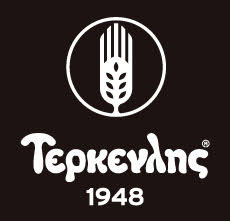 Τα μέλη του Συλλόγου Εργαζομένων Τράπεζας Πειραιώς μπορούν να πηγαίνουν σε κάποιο από τα καταστήματα «Τερκενλής» για την έκδοση τηςloyalty card, με την επίδειξη της κάρτας του συλλόγου μας.Συγκεκριμένα, οι εκπτώσεις που θα αποκτήσετε είναι οι εξής:20% σε όλα τα ροφήματα, καφέδες, φυσικούς χυμούς15% σε όλα τα είδη που παρασκευάζονται από την εταιρία Τερκενλής (τσουρέκια, γλυκά, πραλίνες, snacks, πίτες, κουλούρια, παγωτά κ.α.)10% σε συσκευασμένα είδη που εμπορεύεται η Τερκενλής (γαλακτοκομικά, συσκευασμένοι χυμοί, αναψυκτικά, νερά, σοκολάτες εμπορίου κ.α.)Οι εκπτώσεις ισχύουν μόνο για take away και εξαιρούνται τα συνεργαζόμενα καταστήματα που βρίσκονται σε αεροδρόμια, σιδηροδρομικούς σταθμούς, Εθν. Οδούς και ΚΤΕΛ σε όλη την Ελλάδα.Για την έκδοση της κάρτας  απαιτείται η συμπλήρωση των προσωπικών στοιχείων του αιτούντος την ώρα της παραλαβής της κάρτας.